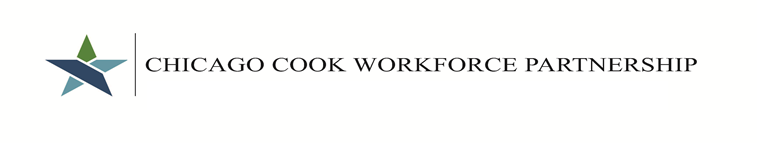 ITA Training Attendance SheetStudent must initial within the box to indicate number of days attended. Both student and instructor must sign to verify attendance.  To be used for instructional class time only.  Notice: This document should be used to track attendance for all students who have accessed an ITA. However, for Training Providers with more than 10 current enrollments, this information may be summarized, and the School Official may attest to the participant’s attendance on their behalf.Participant NameLast Four  SSNReferring WIOA ProviderCareer Coach ManagerTelephoneTraining ProviderInstructor Name   Program/Class NameThrough(Training Period Start)Through(Training Period End)WEEKSWEEKSMONDAYTUESDAYWednesdayTHURSDAYFRIDAYSAT/SUNTotal Weekly HoursWeek 1Week 1From:To:Week 2Week 2From:To:Week 3Week 3From:To:Week 4Week 4From:To:Participant SignatureDateInstructor NameInstructor or School Officials SignatureDate